航空航天学院2018年硕士研究生复试细则为确保我院2018年硕士研究生生源质量和招生工作顺利进行，根据国家和学校有关政策，特制订以下复试标准及办法。现通知如下：复试工作(见机械学院2018年硕士研究生复试细则)学院成立研究生招生工作领导小组，对整个录取工作进行统一领导，成立招生工作监察小组，监督检查学院的招生录取工作。学院成立招生监察组，负责监督检查学院招生录取工作。检查录取公示情况，受理考生申诉（联系方式：）。二、复试资格复试分数线见“学校研究生招生信息网上公布的分数线” （http://gszs.hust.edu.cn/info/1106/2368.htm），复试名单见“华中科技大学研究生招生信息网”（http://enroll.gs.hust.edu.cn/loginentry.action）。学院全日制研究生招生计划工程硕士6人，已录取免试保研生2人，本次招生计划4名（上线人数2人，需调剂机械学院人数2人）。我院的复试按学校要求采取差额复试，拟录人数与复试人数约1：1.2。拟录人数为航空航天学院全日制学硕专硕拟录人数。请原报专业达到上线要求的报考我院考生按时到校参加复试。考生按原报专业参加复试，学院将在复试报到时征集考生填报志愿和相关政策宣讲统一于2018年3月9日下午14：00-15：00在航空航天学院2楼214会议室进行。复试进度安排3月9日8：00—22：00，拟参加复试的所有学生自行登录系统进行心理测试，具体安排见附3。3月9日下午14：00-15：00，航空航天学院2楼214会议室，学院针对考生填报志愿及相关政策进行统一宣讲。3月9日下午15：10-17：00，航空航天学院2楼214会议室，报到资格审查。报到：所有拟参加复试考生凭身份证、准考证，直接到航空航天学院2楼214会议室报到。报到时非应届本科毕业生需交加盖公章的《在校历年学习成绩单》复印件和毕业证书原件；应届本科毕业生需交验学生证、在校成绩单。所有学生应提交加盖公章的现实表现材料（空表在http://gszs.hust.edu.cn/info/1121/2137.htm下载）,交纳复试费100元/人。同等学力人员还须提供国家考试机构或高校教务部门出具的所报考专业8门以上本科主干课程成绩证明，含一门外语成绩和数学成绩。3月10日上午8：30-10：30 ，笔试3月10日下午14：00—18：00， 面试3月10日晚上18：30—22：00，英语听说测试3月11日上午下午，体检：所有拟参加复试考生在校医院体检（需1寸登记照一张，不要求空腹，自备70元体检费）。请考生在体检表中注明航空航天学院字样（航空航天学院代码为123）。3月11日晚上，在学院网站公示复试成绩，公示时间10个工作日。申诉电话：02787540293，邮箱ae@hust.edu.cn 3月12日，导师与初录考生双向选择。双向选择前公布学院导师全日制研究生招生计划，然后初录考生与导师进行双向选择。3月10日复试各环节（笔试、面试和英语口语测试）均在东九楼D座1-2楼标准化考场进行，全程录音录像，复试教室报到时在航空航天学院2楼214会议室门前公告栏查看。四、复试主要内容1、英语听说测试（占复试成绩的20%）测试分三部分：1）主考教师就考生背景提问，考生作简要回答；2）考生听录音后，就相关内容陈述个人观点；3）考生现场抽取专业阅读材料，根据考官要求复述相关内容并回答问题，双方进行交谈。2、专业笔试（考试时间2小时，占复试成绩的40%）专业笔试科目及大纲见附1和附2。3、专业面试（占复试成绩的40%）考核要点：主要考查考生的基础知识及专业知识的掌握情况、相关技能及综合应用知识的能力、思维敏锐性及逻辑思维能力、语言（口头、书面）及综合归纳能力、综合印象及相关业绩等。五、注意事项1、考生按原报专业参加复试。2、成绩算法入学考试总成绩=（初试总成绩/5）×60%+复试成绩×40%复试成绩=专业笔试成绩（满分40分）+面试和实践能力测试成绩（满分40分）+英语听说能力测试成绩（满分20分）。3、双向选择初录名单的确定全日制工程硕士分别根据招生计划按入学考试总成绩由高到低确定初录名单。确定初录名单时，如遇总成绩相同情况，依次按总成绩、复试面试成绩、复试笔试成绩、初试成绩、复试英语成绩的优先顺序由高到低排名。复试成绩低于60分（即＜60分）、思想政治素质和道德品质考核不合格者、体检结果不合格者、同等学力考生的加试课程成绩不及格者，均不予初录。资格审查未通过者不予初录。初录学生参加导师与学生的双向选择双向选择前公布导师全日制研究生招生计划，然后初录考生与导师进行双向选择。双向选择后，考生录取专业为导师所属专业。双向选择成功的全日制考生与导师及学院签定录取协议。 六、学费与学业奖学金根据国家及学校有关文件，2018级入学的研究生均需在报到时向学校缴纳学费，学费标准按湖北省物价局审定标准执行。学业奖学金根据学校和学院有关评定细则在入学后进行评定。华中科技大学机械学院　　　　　　　　　　　　　　　　　　　　　　　　　　　　　　　2018年2月28日附1：专业笔试考试科目附2：专业笔试考试大纲机械工程专业基础第一部分 考试说明一、   考试性质   考核机械基础相关知识的应用能力与创新思维能力，重点考核工程及生活中机构的方案设计、典型零件加工工艺分析与典型机电产品设计特点与机床夹具设计等。二、考试形式与试卷结构1．答卷方式：闭卷，笔试2．答卷时间：120分钟3．总分：40分4.题型:设计题 ；分析题；综合题 5.参考书目（不分出版社，版本）  机械原理，机械设计，机械制造技术基础，机械创新设计等教材第二部分 考查要点1．机械的特性及机构在机电产品设计中的作用2．机构设计中的一些共性问题3．齿轮机构的啮合特点、结构特点、失效形式、加工工艺及应用4. 其他机构在工程中的应用5．突破思维定势的小发明及机构创新设计6.机械传动的特点及其应用7.滚动轴承、滑动轴承与轴的结构、加工工艺与组合设计8.制造工艺装备与机床夹具设计9.特种加工与典型机电产品的特点及分析10.家用小产品的创新特点剖析附3：华中大综合测评系统说明一、登录方式（三选一）：1.关注“华中科技大学研究生招生”微信公众号，后台回复关键词“综合测评”即可。微信号：（扫一扫）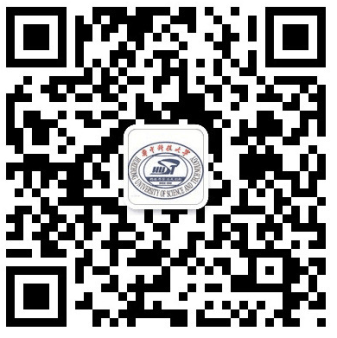 2.网址(http://api.chinajoinin.com/ceping/10010922.html)3.手机扫码（扫一扫）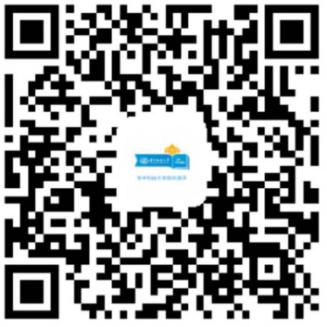 二、测评范围：获得华中科技大学2018年硕士研究生复试资格的考生。三、账号密码：用户名为新生个人考号；密码为本人身份证后六位。四、测评流程：成功登录后，阅读测评须知——点击页面下方的“开始答题”，即可开始答题——完成一道试题后，需点击“下一题”按钮，方可回答下一题——测评完成后，点击“提交”，系统将进入已结束页面。五、注意事项：1、浏览器支持：谷歌、360、QQ、IE10+。2、每道试题答案只可提交一次，不能返回修改，请认真对待。3、每位考生只可参与一次测评，无法进行二次作答。即已经完成测评的考生再次登录时，系统将提示您已完成测评。4、航空航天学院考生于3月9日22点之前完成测评。5、使用过程中如遇异常情况，请联系：技术故障联系电话：0755-86719937原报考专业代码报考专业名称笔试科目085201机械工程机械工程专业基础